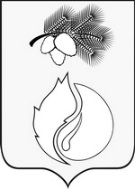 АДМИНИСТРАЦИЯ ГОРОДА КЕДРОВОГОПОСТАНОВЛЕНИЕТомская областьг.КедровыйВ соответствии с Федеральными законами от 6.10.2003 № 131-ФЗ «Об общих принципах организации местного самоуправления в Российской Федерации», от 7.12.2011 № 416-ФЗ «О водоснабжении и водоотведении», постановлениями Правительства Российской Федерации от 29.07.2013 № 644 «Об утверждении Правил холодного водоснабжения и водоотведения и о внесении изменений в некоторые акты Правительства Российской Федерации», от 12.02.1999 № 167 «Об утверждении Правил пользования системами коммунального водоснабжения и канализации в Российской Федерации», в целях охраны водных объектов от загрязнения ПОСТАНОВЛЯЕТ:Утвердить нормативы состава сточных вод на территории города Кедрового согласно приложению.2. Настоящее постановление вступает в силу со дня его официального опубликования.3. Опубликовать настоящее постановление в Информационном бюллетене городского округа «Город Кедровый», разместить на официальном сайте Администрации города Кедрового в информационно-телекоммуникационной сети «Интернет»: http://www.kedradm.ru.4. Контроль за исполнением постановления возложить на Первого заместителя Мэра города Кедрового.Мэр города Кедрового                                                                                                        Н.А. СоловьеваИванченко Татьяна Валерьевна(838250) 35-535ПриложениеУтверждено постановлением администрации города Кедрового от 07.09.2022 № 220Норматив состава сточных вод на территориигорода Кедрового07.09.2022г.№ 220Об утверждении нормативов состава сточных вод№Перечень загрязняющих веществНормативы допустимыхконцентраций загрязняющихвеществ, мг/дм3 1Аммония ион0,822БПК полное3,003Взвешенные вещества19,254Нефтепродукты 0,055Сульфат-анион58,106Сухой остаток568,007Фосфат (по Р)0,108Хлорид-анион72,209АСПАВ0,1010Железо0,1011Нитрат-анион39,5012Нитрит-анион2,91713Фенол0,00114Марганец0,01Свойства сточных водСвойства сточных водСвойства сточных вод15Плавающие примеси (вещества)На поверхности воды не должны обнаруживаться следы нефтепродуктов, масел, жиров и скопление других примесей16Температура (°С)Температура воды не должна повышаться по сравнению с естественной температурой водного объекта более чем на 5°С, с общим повышением температуры не более чем до 20°С летом и 5°С зимой для объектов, где обитают холодолюбивые рыбы (лососевые и сиговые) и более чем до 28°С летом и 8°С зимой в остальных случаях. В местах нерестилища налима запрещается повышать температуру воды более чем на 2°С17Водородные показатели (рН)6,5<рН<8,518Растворённый кислородВ зимний (подлёдный) период должен быть не менее 4,0 мг/дм3, в летний (открытый) период не менее 6,0мг/дм319Минерализация568,0мг/дм320Токсичность водыСточная вода на выпуске в водный объект не должна оказывать особого токсического действия на тест-объекты.21ХПК30мг/дм3